THE LICENSING (SCOTLAND) ACT 2005
APPLICATION FOR BUILDING STANDARDS CERTIFICATE UNDER SECTION 501. Name and Address of Applicant and Agent (if appropriate):
2. Address of Premises:
3. Provide the following information: Construction of the premises(a) Date and reference of Building Warrant for the construction of the premises:
 and(b) Date and reference of Acceptance of Certificate of Completion:       or      (c) If no Building Warrant for the construction of the premises is required, give reasons:
      Change of use of the premises   (a) Date and reference of Building Warrant for the change of use of the premises:
          or      (b)  If no such Building Warrant is required give reasons:
      	  (iii)  	Plans of Premises and a Draft Operating Plan:
             I / We hereby certify that the plans accompanying this application are an exact copy of the plans I / we intend to lodge with North Ayrshire Licensing Board.Signature of Applicant/Agent:
Date:
ADDRESS TO WHICH APPLICATION SHOULD BE SUBMITTED TOGETHER WITH:1 SET OF PLANSA COPY OF THE DRAFT OPERATING PLAN (IF AVAILABLE) A FEE OF £131.25North Ayrshire Council
Building Standards
Cunninghame House
Irvine
KA12 8EETelephone: (01294) 324348FOR OFFICE USE ONLYReference Number: Amount Received: Payment Type: Date Received: 	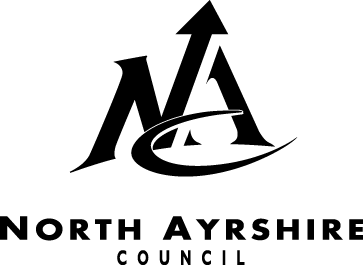 